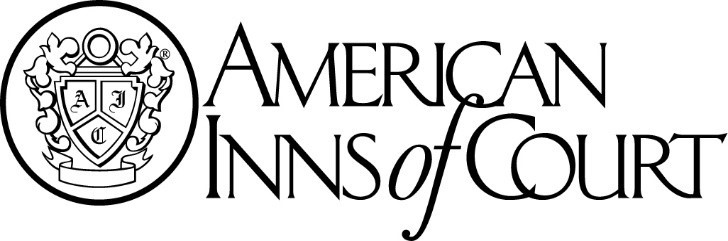 GARLAND R. WALKER AMERICAN INN OF COURTMEMBERSHIP APPLICATION and INFORMATION SHEET(Please type)Name:________________________________________________________________________Years of experience: ____________________________________________________________Practice area(s) or industry:_______________________________________________________Texas Bar Number:______________________________________________________________Firm/Organization:______________________________________________________________How did you hear of the Inns of Court?____________________________________________________________________________________________________________________________Prior experience with any Inn of Court:____________________________________________________________________________________________________________________________Have you previously submitted an application for membership which the Inns of Court were unable to accommodate? ________ When? _____________Why do you want to join this Inn?______________________________________________________________________________________________________________________________________________________________________________________________________________Do you have the time and are you committed to being an active participant in the Inn?  Please describe any limitations on your ability to attend the monthly meetings and participate in your pupilage group. ____________________________________________________________________________________________________________________________________________________________________________________________________________________________Please list interests, hobbies, skills._______________________________________________________________________________________________________________________________DIRECTORY INFORMATIONBusiness Address:_____________________________________________________________________________________________________________________________________________Office Phone ___________________________ Cell Phone (optional): _____________________E-mail:  _______________________________________________________________________       EDUCATION (Please indicate all educational background)Law School: ____________________________________________________ Year __________Undergraduate:___________________________________________________Year __________Other: __________________________________________________________Year __________CURRENT POSITIONTitle: ________________________________________ How long in this position? __________Describe current job responsibilities. ______________________________________________________________________________________________________________________________CAREER EXPERIENCEPlease describe your last two positions (excluding current position):Firm/Organization:________________________________________________________Title: ________________________________ How long in this position? ____________Responsibilities: __________________________________________________________Firm/Organization:________________________________________________________Title: ________________________________ How long in this position? ____________Responsibilities: __________________________________________________________Other organizations to which you belong and any offices held:__________________________________________________________________________________________________________Have you been found to have violated the Texas Disciplinary Rules or been sanctioned in any legal proceeding?  If so, please explain.______________________________________________ ______________________________________________________________________________REFERENCE (other than your sponsor) Name: 	_________________________________________________________ Title: 	_________________________________________________________		Email:	_________________________________________________________Tel:	_________________________________________________________	SPONSOR’S COMMENTS (Sponsorship by an existing member of the Inn is required)________________________________________________________________________________________________________________________________________________________________________________________________________________________________________________________________________________________________________________________	Sponsor’s Signature: 		__________________________________	Sponsor’s Printed Name: 	__________________________________Please attach a current résumé and send application package via email to:Samantha DoringGarland R. Walker American Inn of Court50 Briar Hollow Lane, Suite 370 WestHouston, TX 77027Tel:	(713) 892-5400Email:	sam@smglawgroup.comGENERAL MEETINGS:  Venue:	Locke Lord LLPJPMorgan Chase Tower600 Travis, Suite 2800Houston, TX 77002Dates:	Tuesday, October 5, 2021Tuesday, November 9, 2021Tuesday, January 11, 2022Tuesday, February 1, 2022 Tuesday, March 1, 2022Tuesday, April 5, 2022May 2022 (date and location t/b/d)Time:   	Begin at 6:00 p.m. and end at approximately 8:00 p.m.  Members are required to commit to attend the monthly meetings and to actively participate in their pupilage group.  MEMBERSHIP DUES FOR 2021-2022:  CategoryDescriptionDuesPupilslaw students$120Associatesless than three years’ experience$195Barristersthree to nine years’ experience$295Mastersat least ten years’ experience$395Judicialall local, state and federal judges AND state and federal employees$245